Kallelse årsmöte Nu är det dags för årsmöte i Västra Värmlands Biodlarförening. 
Vi i styrelsen kallar Er till årsmöte med sedvanliga årsmötesförhandlingar.
Det vore väldigt trevligt om så många som möjligt kommer på mötet.Plats Arvika Näringslivscentrum (tobaken)Tisdagen den 26/11 klockan 18.30Föreningen bjuder på lättare förtäring.Direkt efter årsmötet är det honungsbedömning glöm inte 
ta med din burk. För den som inte kan delta på årsmötet men 
ändå vill ha sin honung bedömd kan burkar lämnas i förväg
till Elisabeth Axelsson tel 073-1805558Årsrapport kan tas med och lämnas till Ingemar Germundsson.Frågor till Ingemar Germundsson tel 070-6646619Varmt välkomnaStyrelsen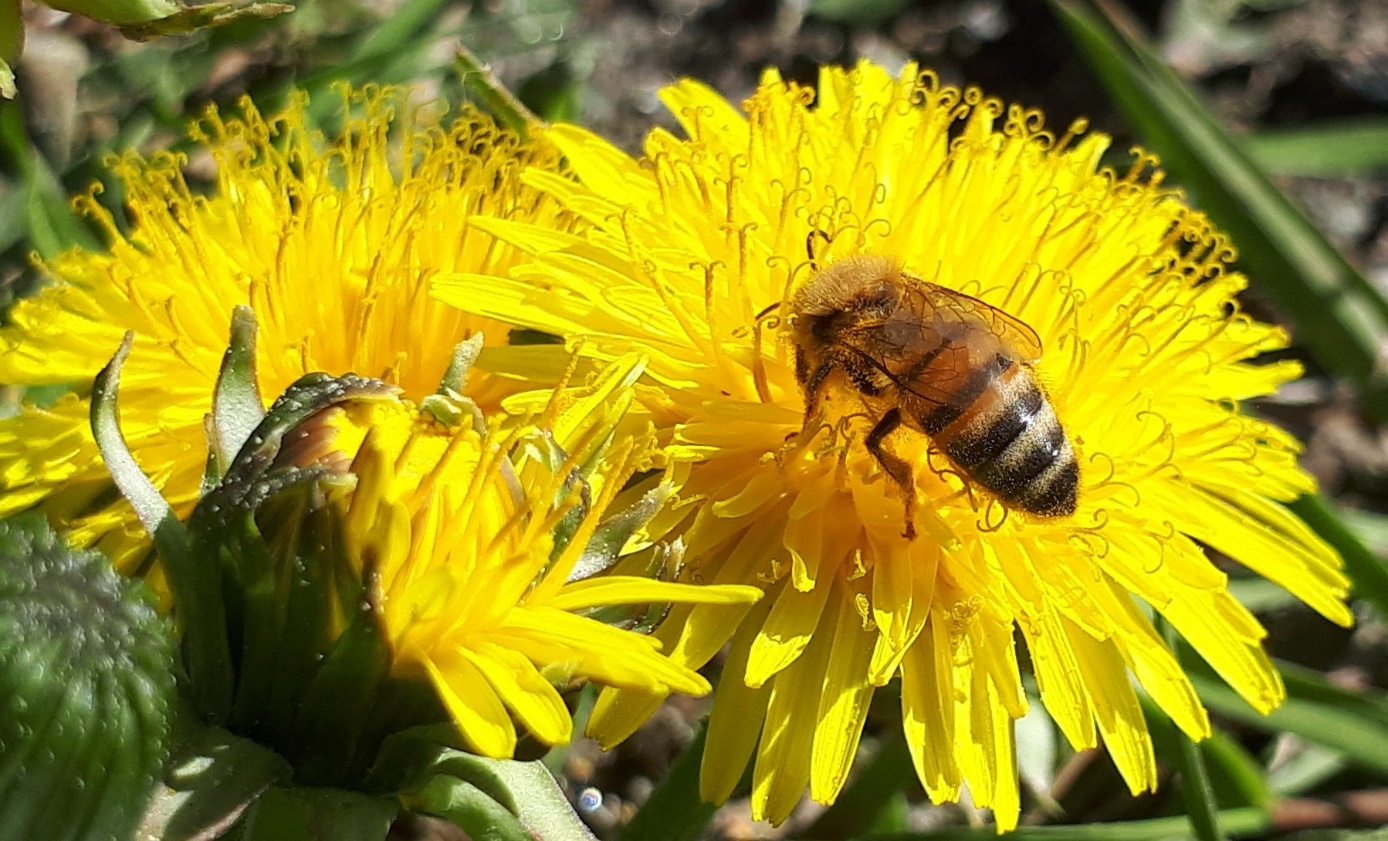 